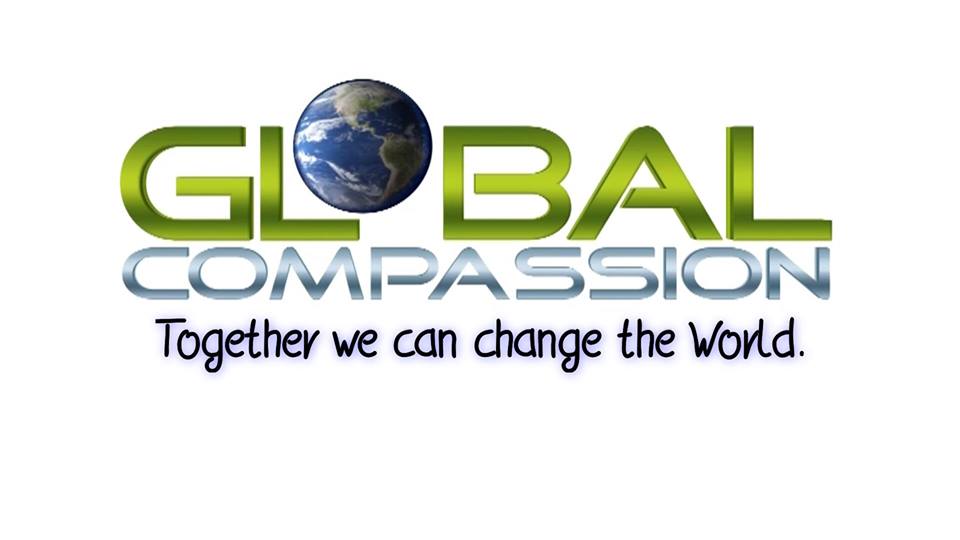 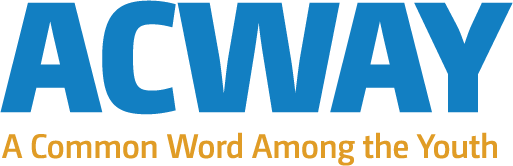 Clement Awanfe Ngueto’s  references from Around the World :Libby & Len Traubman (USA)Contact infos: Email: ltraubman@igc.org  Website: http://traubman.igc.orgH.E Ambassador Mussie Hailu (Ethiopia)Contact Infos: Email: mussiepeace@yahoo.co.uk   Website : www.uri.org  Or www.kaiciid.org Rawaad Mahyub (UK)Contact Infos: Email: info@acway.org  Website : www.acway.org Or www.rightstart.org.uk Rev. Charles Gibbs (USA)Contact Infos: Email: charles@catalystforpeace.org  Website : www.catalystforpeace.org  Or www.uri.org Fred  Arment (USA)Contact Infos: Email: arment@fredarment.com  Website : www.internationalcitiesofpeace.org 